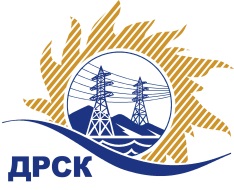 Акционерное Общество«Дальневосточная распределительная сетевая  компания»Протокол № 580/УКС-ВПЗаседания закупочной комиссии по запросу котировок в электронной форме Мероприятия по строительству и реконструкции электрических сетей до 10 кВ для технологического присоединения потребителей (в том числе ПИР) на территории филиала «Приморские ЭС» (Чугуевский район с. Варпаховка, Кавалеровский район, Кировский район с. Комаровка)», закупка 11948СПОСОБ И ПРЕДМЕТ ЗАКУПКИ: запрос котировок в электронной форме  Мероприятия по строительству и реконструкции электрических сетей до 10 кВ для технологического присоединения потребителей (в том числе ПИР) на территории филиала «Приморские ЭС» (Чугуевский район с. Варпаховка, Кавалеровский район, Кировский район с. Комаровка)», закупка 11948КОЛИЧЕСТВО ПОДАННЫХ ЗАЯВОК НА УЧАСТИЕ В ЗАКУПКЕ: 2 (две) заявки.ВОПРОСЫ, ВЫНОСИМЫЕ НА РАССМОТРЕНИЕ ЗАКУПОЧНОЙ КОМИССИИ: Об утверждении цен поступивших заявок УчастниковО признании заявок соответствующими условиям Документации о закупкеО ранжировке заявокО выборе победителя закупки.РЕШИЛИ:По вопросу №1:                                                                                                            1.Признать объем полученной информации достаточным для принятия решения.2.Принять к рассмотрению заявки следующих участников.По вопросу № :2Признать заявки: ООО "Дальневосточная Монтажная Компания", ООО "ТЕХЦЕНТР" соответствующими условиям Документации о закупке и принять их к дальнейшему рассмотрению.      По вопросу № 3:Утвердить ранжировку заявок:По вопросу № 4:Признать Победителем закупки Участника, занявшего 1 (первое) место в ранжировке по степени предпочтительности для Заказчика: ООО "Дальневосточная  Монтажная Компания"(ИНН/КПП2506012068/250601001ОГРН1172536025507)  с ценой заявки не более 4 520 315,25 руб. без учета НДС.Срок выполнения работ: Начало работ –  с момента заключения договора. Окончание работ –  10.11.2019 г.Условия оплаты: Заказчик производит оплату выполненных работ в течение 30 (тридцати) календарных дней с даты подписания актов выполненных работ, на основании выставленных Подрядчиком счетов.Инициатору договора обеспечить подписание договора с Победителем не ранее чем через 10 (десять) календарных дней и не позднее 20 (двадцати) календарных дней после официального размещения итогового протокола по результатам закупки.Победителю закупки в срок не позднее 3 (трех) рабочих дней с даты официального размещения итогового протокола по результатам закупки обеспечить направление по адресу, указанному в Документации о закупке, информацию о цепочке собственников, включая бенефициаров (в том числе конечных), по форме и с приложением подтверждающих документов согласно Документации о закупке.Исп. Терёшкина Г.М.(4162)397-260Благовещенск ЕИС № 31908167685«04» сентября 2019 №п/пНаименование, адрес и ИНН Участника и/или его идентификационный номерДата и время регистрации заявкиОбщество с ограниченной ответственностью "Дальневосточная Монтажная Компания" 
ИНН/КПП 2506012068/250601001 
ОГРН 117253602550713.08.2019 06:36 ОБЩЕСТВО С ОГРАНИЧЕННОЙ ОТВЕТСТВЕННОСТЬЮ "ТЕХЦЕНТР" 
ИНН/КПП 2539057716/253901001 
ОГРН 103250213105613.08.2019 08:07 № п/пДата и время внесения изменений в заявкуНаименование участника закупкиЦена заявки на участие в закупке, руб. без НДС113.08.2019 06:36 Общество с ограниченной ответственностью "Дальневосточная Монтажная Компания" 
ИНН/КПП 2506012068/250601001 
ОГРН 11725360255074 520 315,25213.08.2019 08:07 ОБЩЕСТВО С ОГРАНИЧЕННОЙ ОТВЕТСТВЕННОСТЬЮ "ТЕХЦЕНТР" 
ИНН/КПП 2539057716/253901001 
ОГРН 10325021310564 758 226,58Место в ранжировкеНаименование участника закупкиДата и время регистрации заявкиЦена заявки на участие в закупке, руб. без учета НДСВозможность применения приоритета в соответствии с 925-ПП1 местоОбщество с ограниченной ответственностью "Дальневосточная Монтажная Компания" 
ИНН/КПП 2506012068/250601001 
ОГРН 117253602550713.08.2019 06:36 4 520 315,25нет2 местоОБЩЕСТВО С ОГРАНИЧЕННОЙ ОТВЕТСТВЕННОСТЬЮ "ТЕХЦЕНТР" 
ИНН/КПП 2539057716/253901001 
ОГРН 103250213105613.08.2019 08:07 4 758 226,58нетСекретарь комиссии ______________________М.Г. Елисеева